　　　　　　　　　　　　　　　　　　　　　　　　　　サンライフ防府短期教養講座～自分のために、大切な人に思いを込めて、美味しい珈琲を淹れるコツとアレンジを教えます～と　き　1月29日(金)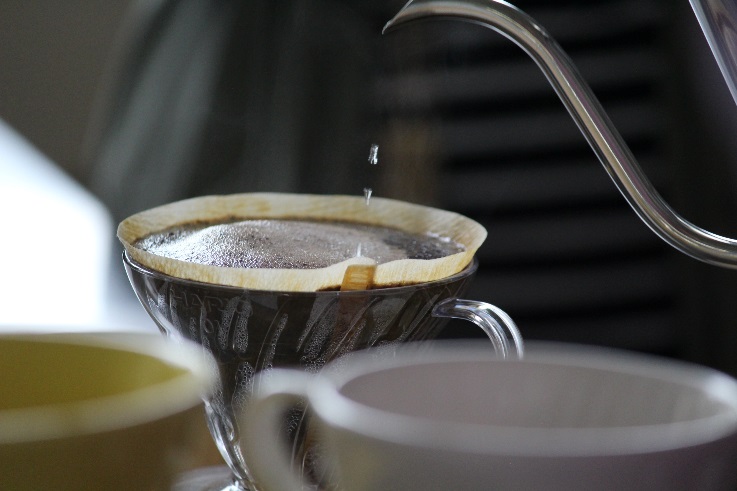 午前の部　10：00～11：30場　所　サンライフ防府　職業講習室講　師　　コーヒーアドバイザー　中島大樹さん対　象　  珈琲好きの方ならどなたでも内　容　　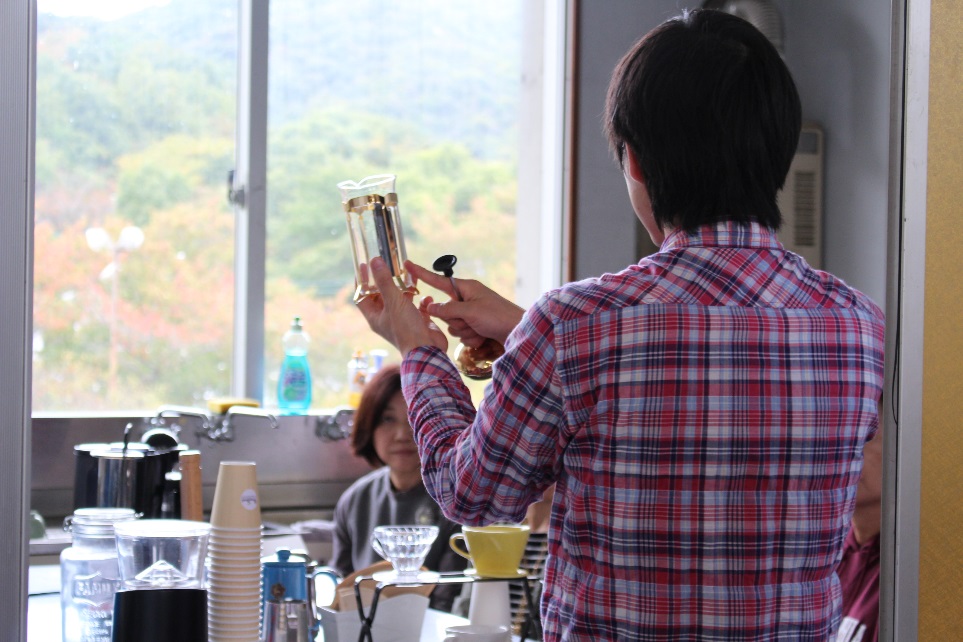 ・珈琲の基礎知識・基本を中心にアレンジの仕方で楽しく美味しい珈琲の淹れ方のコツを学びますハンドドリップ・プレスのポイントや、ちょっとしたコツを学べるほか、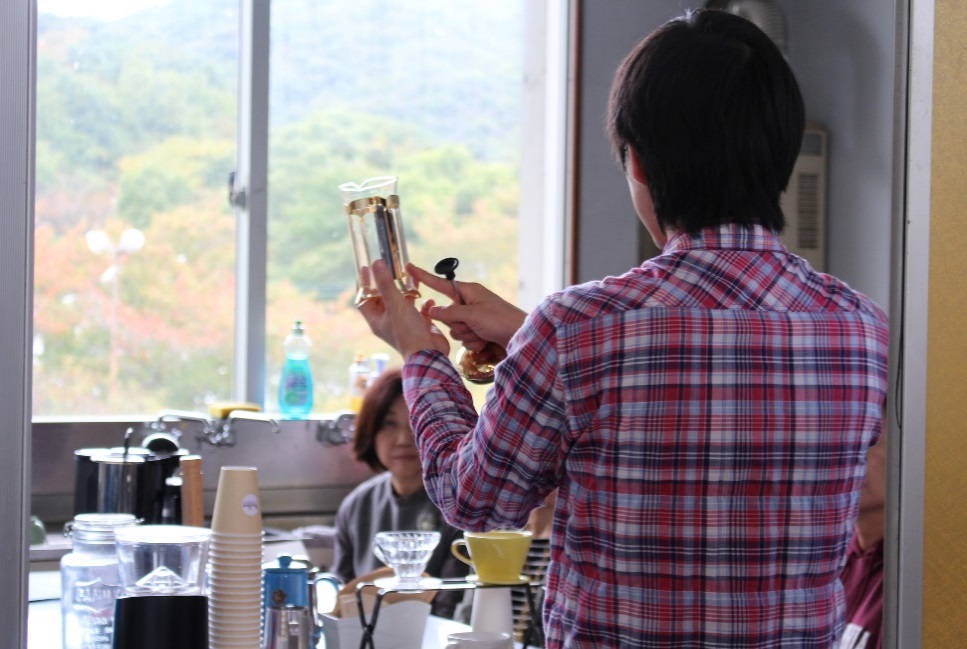 高品質なスペシャルティ珈琲を使い、実際に美味しく淹れながら楽しい時間を過ごしていただく講座です♪受講料　　800円　材料費　　200円定　員　　10人（申込み順）※申込みが定員に達しない時は、開講できない場合もございます！申込み　　1月4日（月）から受講料を添えてサンライフ防府まで！問合せ　　サンライフ防府（防府市八王子２丁目8-9）　℡0835-25-0333　